ТАЛОВСКИЙ СЕЛЬСКИЙ СОВЕТКАМЫШИНСКОГО МУНИЦИПАЛЬНОГО РАЙОНАВОЛГОГРАДСКОЙ ОБЛАСТИ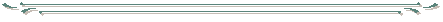 РЕШЕНИЕ № 1218.05.2021  г.                                                                               с. ТаловкаВ соответствии с Федеральным законом от 06.10.2003 № 131-ФЗ  «Об общих принципах организации местного самоуправления в Российской Федерации», руководствуясь Уставом Таловского сельского поселения, Семеновский сельский СоветРЕШИЛ:1. Внести в Порядок назначения и проведения опроса граждан в Таловском сельском поселении, утвержденный решением Таловского сельского Совета от 27.04.2020 г. № 15 (далее – Порядок), следующие изменения:1.1. Пункт 1.4 Порядка дополнить абзацем вторым следующего содержания:«В опросе граждан по вопросу выявления мнения граждан о поддержке инициативного проекта вправе участвовать жители Таловского сельского поселения или его части, в которых предлагается реализовать инициативный проект, достигшие шестнадцатилетнего возраста».1.2. Пункт 2.1 Порядка дополнить абзацем четвертым следующего содержания:«жителей Таловского сельского поселения или его части, в которых предлагается реализовать инициативный проект, достигших шестнадцатилетнего возраста, – для выявления мнения граждан о поддержке данного инициативного проекта».1.3. В пункте 3.1 Порядка:дополнить новым абзацем вторым следующего содержания:«Для проведения опроса граждан может использоваться официальный сайт муниципального образования в информационно-телекоммуникационной сети «Интернет»»;абзацы второй-восьмой считать соответственно абзацами третьим-девятым;дополнить абзацем десятым следующего содержания:«порядок идентификации участников опроса в случае проведения опроса граждан с использованием официального сайта администрации Таловского сельского поселения в информационно-телекоммуникационной сети «Интернет»»;1.4. Пункт 3.3 Порядка изложить в следующей редакции: «3.3. Методика проведения опроса граждан. 3.3.1. Опрос граждан может осуществляться следующими способами: в пункте(ах) проведения опроса граждан посредством заполнения опросных листов;по месту жительства граждан посредством подворного (поквартирного) обхода.с использованием официального сайта администрации Таловского сельского поселения в информационно-телекоммуникационной сети «Интернет»3.3.2. Применение одного или нескольких способов проведения опроса указывается в методике проведения опроса».1.5. Пункт 4.3 Порядка дополнить словом «представителей» перед словом «администрации».1.6. Порядок дополнить пунктом 5.7 следующего содержания:«5.7. В случае проведения опроса граждан в электронной форме                               с использованием официального сайта администрации Таловского сельского поселения в информационно-телекоммуникационной сети «Интернет», гражданин заполняет опросный лист в электронном виде.Процедура проведения опроса граждан с использованием официального сайта администрации Таловского сельского поселения                              в информационно-телекоммуникационной сети «Интернет» определяется решением Таловского сельского Совета о назначении опроса граждан.»;1.7. В разделе 7 Порядка абзац второй изложить в следующей редакции:«1) в случае проведения опроса по инициативе органов местного самоуправления Таловского сельского поселения или жителей администрации Таловского сельского поселения – за счет средств местного бюджета;».2. Настоящее решение вступает в силу после его официального опубликования (обнародования).3. В соответствии со статьей 5 Закона Волгоградской области от 26.12.2008 №1816-ОД «О порядке организации и ведения регистра муниципальных правовых актов Волгоградской области», направить копию настоящего решения для включения в Регистр в течение 30 дней со дня его принятия.И. о. главы Таловского сельского поселенияКамышинского муниципального района Волгоградской области                                                                    Г. Н. ДаниловО внесении изменений в решение Таловского сельского Совета от 27.04.2020 г. № 15 «Об утверждении Порядка назначения и проведения опроса граждан в Таловском сельском поселении»